From: 
Sent: Friday, December 4, 2020 10:26 AM
To: 
Subject: RE: objednávkaDobrý den, dle telefonické domluvy nedodáme Flumazenil, má výpadek.Předmětnou objednávku akceptujeme za podmínek stanovených v objednávce a v hodnotě ve výši 58 697 Kč bez DPH. Termín dodání do 9.12.2020.Necháme vyzvednout vašeho řidiče ve středu. Kdybyste nutně potřebovali dovézd dříve, tak se ozvěte.Zdravím vedoucí lékárnyFrom: 
Sent: Thursday, December 03, 2020 8:10 AM
To: 
Subject: objednávkaDobrý den, v příloze Vám zasíláme objednávku na léky Na základě zákona č. 340/2015 Sb., o registru smluv žádáme obratem o zaslání akceptace objednávky a uvedení předpokládané hodnoty bez DPH a termínu dodání. Tato objednávka ke své účinnost vyžaduje uveřejnění v registru smluv. Zaslání objednávky do registru smluv zajistí ZZS JmK, p.o. neprodleně po přijetí akceptace objednávky. Bez zaslané akceptace nebude objednávka účinná. Řiďte se prosím uzavřenou smlouvou a dodržte doručení do 8.12.2020Prosím uvádějte číslo smlouvy (2014002441) na faktuře Děkuji Vzor akceptace: ,,Předmětnou objednávku akceptujeme za podmínek stanovených v objednávce a v hodnotě ve výši ……. Kč bez DPH. Termín dodání do ………“. S pozdravem 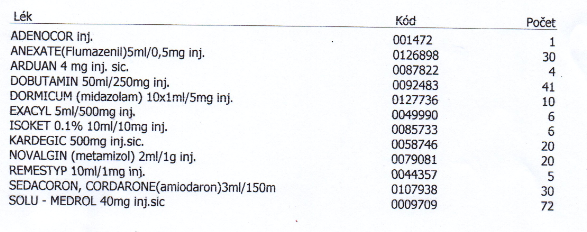 